Board Position Description: Hospitality Chair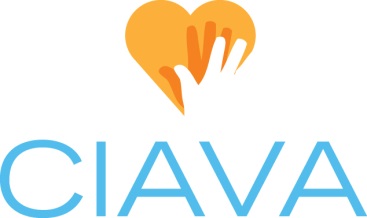 Updated 1/7/2021CIAVA Mission: To shape the future of volunteerism by promoting and strengthening the profession of volunteer services management.Position Status: This is an elected board position with voting privileges.Time Commitment: Board & Membership preparation & attendance (6 hrs./month), July Board Retreat (8-10 hours preparation; 8-12 hours attendance and participation, hrs./yr.), Conference (8-12 hrs./yr. preparation, attendance, and facilitation), Annual June Luncheon planning (5 hrs./yr.). Monthly meetings: coordinate catering, linen rental, A/V, and facility setup; send meeting reminders; manage RSVP’s; update name tags; and edit/create Welcome PowerPoint; create Zoom meetings; help facilitate virtual happy hours and coffee chats (5 hrs./month).Overview: The Hospitality Chair is responsible for all aspects of monthly meeting management. This includes (but is not limited to) coordinating catering, linen rental, A/V, and facility setup; sending meeting reminders; managing RSVP’s; updating name tags; and editing/creating Welcome PowerPoint; creating Zoom meetings; help facilitate virtual happy hours and coffee chats (5 hrs./month).Tasks:Attend monthly Board meetings, annual Board Retreat, additional meetings like happy hours and coffee chats; and monthly membership meetings.Monthly Meetings:Coordinate catering for monthly breakfast meetings and annual luncheon.Confirm topic and A/V equipment needs of speaker (Consult with VP).Send 1st Meeting Notice (14-16 days prior to meeting).Record RSVPs in list in Drobox; send confirmation emails as RSVPs arrive.Draft and submit setup diagram (7 days prior to meeting).Submit linen order (7 days prior to meeting).Send 2nd Meeting Notice (7 days prior to meeting).Ensure Greeter volunteer position has been scheduled.Email final RSVP headcount to caterer (2 days prior; cc VP to notify the speaker for copies, etc.).Update “Welcome” PowerPoint with speaker information, meeting schedule and format, discussion question, and the next meeting’s topic/speaker.Print name tags for new members/guests; include CIAVA logo and their affiliation (1 day prior).Check with Treasurer to see if RSVP list meets needs or needs to be printed (1 day prior).Day of in-person meeting: Unlock building, meet caterer, check room setup, and setup A/V equipment, name tag station, and CIAVA banners. Hand out name tags and mingle with members.Day of virtual meeting: start Zoom meeting and let members in from waiting roomSchedule meeting follow-up survey to all members and guests who attendedJuly: Confirm and book venue meeting space for all monthly meetings for the year (August-June). Note any conflicts and report to Board.July: Post Greeter volunteer position for each monthly meeting.May/June: Work with VP and Education Chair to coordinate the Annual June Luncheon – logistics, invitation, speaker, center pieces, gifts, etc.Documentation:Maintain monthly RSVP list, “Welcome” PowerPoint, and name tag template in Drobox.Submit catering, linen rental, A/V, and other invoices and receipts to Treasurer for payment or reimbursement.Maintain yearly Attendance Tracking list to help track member/nonmember engagement.Maintain survey information and feedback